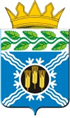 РОССИЙСКАЯ ФЕДЕРАЦИЯКЕМЕРОВСКАЯ ОБЛАСТЬ – КУЗБАССКРАПИВИНСКИЙ МУНИЦИПАЛЬНЫЙ ОКРУГАДМИНИСТРАЦИЯ КРАПИВИНСКОГО МУНИЦИПАЛЬНОГО ОКРУГАРАСПОРЯЖЕНИЕот 28.03.2024 № 16-рпгт. КрапивинскийО создании рабочей группы по организации и функционированию антимонопольного комплаенса администрации Крапивинского муниципального округаВ соответствии с Указом Президента Российской Федерации от 21.12.2017 № 618 «Об основных направлениях государственной политики по развитию конкуренции», распоряжением Правительства Российской Федерации от 18.10.2018 № 2258-р «Об утверждении методических рекомендаций по созданию и организации федеральными органами исполнительной власти системы внутреннего обеспечения соответствия требованиям антимонопольного законодательства», постановлением администрации Крапивинского муниципального округа от 22.03.2024 № 345 «О создании и организации системы внутреннего обеспечения соответствия требованиям антимонопольного законодательства в администрации Крапивинского муниципального округа», руководствуясь Уставом муниципального образования Крапивинский муниципальный округ Кемеровской области – Кузбасса, администрация Крапивинского муниципального округаРАСПОРЯДИЛАСЬ:Назначить уполномоченным подразделением рабочую группу по организации и функционированию антимонопольного комплаенса администрации Крапивинского муниципального округа и утвердить ее состав согласно приложению к настоящему распоряжению.Разместить настоящее распоряжение на официальном сайте администрации Крапивинского муниципального округа в информационно-телекоммуникационной сети «Интернет».Настоящее распоряжение вступает в силу со дня подписания.Контроль за исполнением настоящего распоряжения возложить на заместителя главы Крапивинского муниципального округа Харламова С.Н.                   ГлаваКрапивинского муниципального округа			                Т.И. КлиминаБобровская Раиса Владимировнател. 8-384-46-21101Приложениек распоряжению администрацииКрапивинского муниципального округаот 28.03.2024 № 16-рСостав рабочей группы по организации и функционированию антимонопольного комплаенса администрации Крапивинского муниципального округаХарламов Сергей Николаевич- заместитель главы Крапивинскогомуниципального округа, руководитель рабочей группыАрнольд Наталья Фридриховна- первый заместитель главы Крапивинского муниципального округаГолошумова Екатерина Анатольевна- заместитель главы Крапивинского муниципального округаРеванченко Андрей Александрович  - заместитель главы Крапивинского муниципального округаСлонов Евгений Александровия- заместитель главы Крапивинского муниципального округаСтоянова Ольга Васильевна- заместитель главы – начальник финансового управления администрации Крапивинского муниципального округаБобровская Раиса Владимировна- начальник отдела экономического развития администрации Крапивинского муниципального округаТрофимова Наталья Михайловна- начальник юридического отделаадминистрации Крапивинского муниципального округаКорнишина Елена Геннадьевна- начальник отдела муниципальных закупок администрации Крапивинского муниципального округаКобер Оксана Владимировна- начальник отдела внутреннего контроляадминистрации Крапивинского муниципального округаКултаева Наталья Андреевна- начальник отдела предпринимательства и потребительского рынка администрации Крапивинского муниципального округаСалтымакова Ирина Николаевна- начальник организационного отдела администрации Крапивинского муниципального округаМирошникоа Александр Юрьевич- начальник отдела архитектуры и градостроительства администрации Крапивинского муниципального округаКозутина Наталья Сергеевна- директор МБУ «Медиа – центр Крапивинского муниципального округа»